Θέμα:  Συμμετοχή Γυμνασίων ΔΔΕ Ανατολικής Θεσσαλονίκης σε ευρωπαϊκό δίκτυο Περιβαλλοντικής Εκπαίδευσης με θέμα: «Μετάβαση προς ένα Κλιματικά Ουδέτερο Μέλλον» 	Σας ενημερώνουμε ότι μετά την σχετική πρόσκληση στα Γυμνάσια της ΔΔΕ Ανατολικής Θεσσαλονίκης (αρ. πρ. 420/9-01/2023), τα Γυμνάσια που εκδήλωσαν ενδιαφέρον και θα συμμετέχουν στο Ευρωπαϊκό Δίκτυο Σχολείων από Θεσσαλονίκη, Αττική, Γερμανία και Βαλκανικές χώρες με τίτλο: «Μετάβαση προς ένα Κλιματικά Ουδέτερο Μέλλον»είναι τα:.	Στο πλαίσιο αυτού του δικτύου που αποτελεί πρόγραμμα ελληνογερμανικής συνεργασίας της Υπεύθυνης Περιβαλλοντικής Εκπαίδευσης Δευτεροβάθμιας Ανατολικής Θεσσαλονίκης με τις Υπεύθυνες Πρωτοβάθμιας Εκπαίδευσης Δυτικής Αττικής, Α’ και Γ’ Αθήνας, το Κέντρο Ανανεώσιμων Πηγών και Εξοικονόμησης Ενέργειας (ΚΑΠΕ) και το Ανεξάρτητο Ινστιτούτο για Περιβαλλοντικά Θέματα (UFU) από τη Γερμανία, χρηματοδοτούμενο από το Γερμανικό Ομοσπονδιακό Υπουργείο Οικονομικών Υποθέσεων και Κλιματικής Δράσης, τα συμμετέχοντα σχολεία θα ακολουθήσουν κοινή μεθοδολογία συνδιαμόρφωσης οράματος για ένα κλιματικά ουδέτερο μέλλον στο σχολείο, τη γειτονιά ή την πόλη τους, το διάστημα Φεβρουαρίου-Απριλίου 2023 με την υποστήριξη της Υπεύθυνης Περιβαλλοντικής Εκπαίδευσης ΔΔΕ Ανατολικής Θεσσαλονίκης. Στις 10-12 Μαΐου του 2023, στο πλαίσιο της Πολιτιστικής Πρωτεύουσας της Ευρώπης, εκπρόσωποι μαθητών/τριών (10-15 ετών) των σχολείων του δικτύου θα παρουσιάσουν τις εργασίες τους σε τριήμερο Ευρωπαϊκό Μαθητικό Συνέδριο με τίτλο «Μετάβαση προς ένα Κλιματικά Ουδέτερο Μέλλον», στη διάρκεια του οποίου μέσα από συμμετοχικές διαδικασίες θα συμβάλουν στη δημιουργία συλλογικού οράματος ενός κλιματικά ουδέτερου μέλλοντος για την πόλη της Ελευσίνας. 	Κατά τη διάρκεια του προγράμματος τα παιδιά θα ασχοληθούν με το ζήτημα της Ενεργειακής Κρίσης, της Κλιματικής Αλλαγής και την έννοια της Κλιματικής Ουδετερότητας, θα μελετήσουν την τρέχουσα κατάσταση στο σχολείο, στη γειτονιά ή την περιοχή/πόλη τους και μέσα από συγκεκριμένη μεθοδολογία, στην οποία οι εμπλεκόμενοι εκπαιδευτικοί θα επιμορφωθούν, θα οραματιστούν και θα προτείνουν αλλαγές που οδηγούν στην κλιματική ουδετερότητα. Η προσέγγιση αυτή οδηγεί στην ενεργοποίηση των παιδιών προς ένα θετικό όραμα για το μέλλον, χωρίς να δίνει έμφαση στις καταστροφικές συνέπειες, αν δεν αντιμετωπιστεί το πρόβλημα της κλιματικής αλλαγής. Επίσης, μέσω του δικτύου και της συμμετοχής στο συνέδριο θα δοθεί η δυνατότητα αλληλεπίδρασης και επικοινωνίας με παιδιά διαφορετικών ηλικιών από την Ελευσίνα, την Αττική και την Ευρώπη και εφαρμογής in situ της μεθοδολογίας για την πόλη της Ελευσίνας.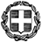 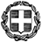 11ο Γυμνάσιο Καλαμαριάς23ο Γυμνάσιο Καλαμαριάς311ο Γυμνάσιο Θεσσαλονίκης42ο Γυμνάσιο Περαίας 51ο Γυμνάσιο Πυλαίας